Zrenjanin:  16.10.2017.Del. broj:   13 – 1883        OBAVEŠTENJEO ZAKLJUČENOM UGOVORU1.Naručilac: OPŠTA BOLNICA “Đorđe Joanović” Zrenjanin, Dr Vase Savića broj 5, Zrenjanin               www.bolnica.org.rs2. Redni  broj nabavke:  21/20173. Predmet javne nabavke: dobra – nabavka hrane     PARTIJA 2 - ulje     Naziv i oznaka  iz opšteg rečnika nabavke - 15411200- Uje za kuvanje4. Ugovorena vrednost: 249.270,00 dinara bez PDV, odnosno 274.197,00 dinara sa PDVKriterijum za dodelu ugovora:  najniža ponuđena cenaBroj primljenih ponuda: 1                 Najviša i najniža ponuđena cena: 		     najviša ponuđena cena: 249.270,00 din. bez PDV-a   najniža ponuđena cena: 249.270,00 din. bez PDV-aNajviša i najniža ponuđena cena kod prihvatljivih ponuda:Najviša ponuđena cena: 249.270,00 din. bez PDV-aNajniža ponuđena cena: 249.270,00 din. bez PDV-aDatum donošenja Odluke o dodeli ugovora:  12.09.2017. godineDatum zaključenja ugovora: 18.09.2017..godineOsnovni podaci o dobavljaču: “PALANKA PROMET” D.O.O. – Smederevska Palanka, Zmaj Jovina 14,    koga zastupa Zvonko Stojković Šifra delatnosti:	4639	Matični broj:     	07395051PIB broj:            	101560724Tekući račun:		160-7786-95Tel/fax:		026/310-621Period važenja ugovora:  12 meseci								KOMISIJA ZA JN 21/2017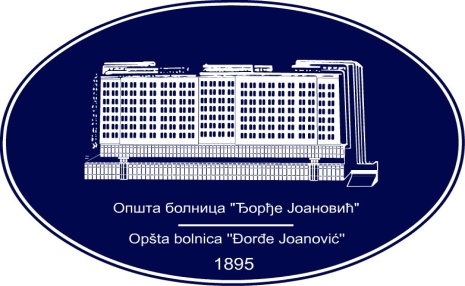 REPUBLIKA SRBIJA - AP VOJVODINAOPŠTA BOLNICA “Đorđe Joanović”Zrenjanin, ul. Dr Vase Savića br. 5Tel: (023) 536-930; centrala 513-200; lokal 3204Fax: (023) 564-104PIB 105539565    matični broj: 08887535Žiro račun kod Uprave za javna plaćanja 840-17661-10E-mail: bolnicazr@ptt.rs        www.bolnica.org.rs